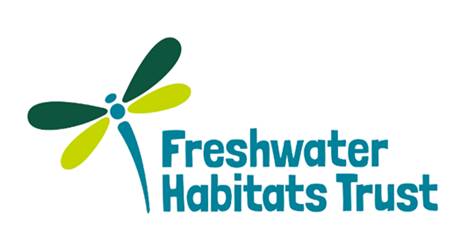 Risk Assessment RecordSAVING OXFORD’S WETLAND WILDLIFERisk Assessment RecordSAVING OXFORD’S WETLAND WILDLIFERisk Assessment RecordSAVING OXFORD’S WETLAND WILDLIFERisk Assessment RecordSAVING OXFORD’S WETLAND WILDLIFERisk Assessment RecordSAVING OXFORD’S WETLAND WILDLIFERisk Assessment RecordSAVING OXFORD’S WETLAND WILDLIFERisk Assessment RecordSAVING OXFORD’S WETLAND WILDLIFERisk Assessment RecordSAVING OXFORD’S WETLAND WILDLIFERisk Assessment RecordSAVING OXFORD’S WETLAND WILDLIFERisk Assessment RecordSAVING OXFORD’S WETLAND WILDLIFEActivity assessed: ActivityDateActivity assessed: ActivityDateActivity assessed: ActivityDateActivity assessed: ActivityDateActivity assessed: ActivityDateDate of assessment: Date of assessment: Assessed by: Ellie MayhewAssessed by: Ellie MayhewAssessed by: Ellie MayhewLocation of activity: Location of activity: Location of activity: Location of activity: Location of activity: Location of activity: Location of activity: Location of activity: Location of activity: Location of activity: HAZARDRISKPeople at riskPeople at riskRisk (low, medium, high)Risk (low, medium, high)Precautions / ControlsPrecautions / ControlsPrecautions / ControlsRisk (low, medium, high)LivestockPhysical injury, tramplingAllAllLowLowBe aware of livestock behavior, if in doubt leave the site. Do not take dogs on site.Be aware of livestock behavior, if in doubt leave the site. Do not take dogs on site.Be aware of livestock behavior, if in doubt leave the site. Do not take dogs on site.LowBiological/ stings and bitesDiseases, allergic reactionsAllAllMediumMediumWear long trousers and long sleeved tops to minimize the risk of receiving tick bites. Wash hands before eating. If known to be allergic to stings, take medication on site. If feeling unwell after a site visit, seek medical attention.Wear long trousers and long sleeved tops to minimize the risk of receiving tick bites. Wash hands before eating. If known to be allergic to stings, take medication on site. If feeling unwell after a site visit, seek medical attention.Wear long trousers and long sleeved tops to minimize the risk of receiving tick bites. Wash hands before eating. If known to be allergic to stings, take medication on site. If feeling unwell after a site visit, seek medical attention.LowSharp grasses and thorny bushesEye injuries, lacerations, cuts, infectionAllAllMediumMediumDo not bend down or kneel in areas of known sharp grasses/plants. Disinfect any lacerations or punctures.Do not bend down or kneel in areas of known sharp grasses/plants. Disinfect any lacerations or punctures.Do not bend down or kneel in areas of known sharp grasses/plants. Disinfect any lacerations or punctures.LowDogsBites, lacerations, diseaseAllAllLowLowBe wary of dogs off leads. Disinfect any bites and seek medical attention.Be wary of dogs off leads. Disinfect any bites and seek medical attention.Be wary of dogs off leads. Disinfect any bites and seek medical attention.LowConcealed holes/ditchesPhysical injury, ankle injuriesAllAllHighHighTake care when walking through areas of dense vegetation or areas where there is poor footing visibility – avoid poor footing visibility areas where possible.Take care when walking through areas of dense vegetation or areas where there is poor footing visibility – avoid poor footing visibility areas where possible.Take care when walking through areas of dense vegetation or areas where there is poor footing visibility – avoid poor footing visibility areas where possible.MediumColdHypothermiaAllAllMediumMediumWear appropriate clothing. Thermals and waterproofs.Wear appropriate clothing. Thermals and waterproofs.Wear appropriate clothing. Thermals and waterproofs.LowSteep slopes / unstable groundPhysical injury, trips, ankle injuriesAllAllHighHighTry to avoid climbing steep slopes. Take care with footing. Wear appropriate footwear.Try to avoid climbing steep slopes. Take care with footing. Wear appropriate footwear.Try to avoid climbing steep slopes. Take care with footing. Wear appropriate footwear.MediumMotorcycles/ horses being ridden recklesslyPhysical injury through collisionAllAllLowLowAlways be alert when walking in areas of poor visibility that may be used by motorbikes or horses.Always be alert when walking in areas of poor visibility that may be used by motorbikes or horses.Always be alert when walking in areas of poor visibility that may be used by motorbikes or horses.LowSharp objects Cuts, lacerations, infectionAllAllHighHighTake care when picking up any potentially sharp objects. Wear gloves if appropriate.Take care when picking up any potentially sharp objects. Wear gloves if appropriate.Take care when picking up any potentially sharp objects. Wear gloves if appropriate.MediumOld and partially buried structuresTripping, ankle injuriesAllAllMediumMediumTake care when footing is not clearly visible. Look for signs of nearby structures; e.g. partially collapsed fence.Take care when footing is not clearly visible. Look for signs of nearby structures; e.g. partially collapsed fence.Take care when footing is not clearly visible. Look for signs of nearby structures; e.g. partially collapsed fence.LowHazardous waste / fly tippingCuts, lacerations, infection, chemical burnsAllAllLowLowDo not handle waste. Wear gloves when handling waste. If unsure of contents of containers or if known to be hazardous contact emergency services.Do not handle waste. Wear gloves when handling waste. If unsure of contents of containers or if known to be hazardous contact emergency services.Do not handle waste. Wear gloves when handling waste. If unsure of contents of containers or if known to be hazardous contact emergency services.LowPonds/ deep waterDrowningAllAllMediumMediumTake care when near water bodies. Use net to check depth. A throw line will be taken out on site. Use safe access points, avoiding steep banks and floating mats of vegetation. Take care when near water bodies. Use net to check depth. A throw line will be taken out on site. Use safe access points, avoiding steep banks and floating mats of vegetation. Take care when near water bodies. Use net to check depth. A throw line will be taken out on site. Use safe access points, avoiding steep banks and floating mats of vegetation. LowWater borne diseasesBites/ stings/ infectionAllAllLowLowCover all exposed cuts with water-proof plasters. Do not touch dead animals unless absolutely necessary & always wear gloves. Keep inoculations, such as tetanus up to date. Use antibacterial gel/ wipes or soap and water on hands after work in water.Cover all exposed cuts with water-proof plasters. Do not touch dead animals unless absolutely necessary & always wear gloves. Keep inoculations, such as tetanus up to date. Use antibacterial gel/ wipes or soap and water on hands after work in water.Cover all exposed cuts with water-proof plasters. Do not touch dead animals unless absolutely necessary & always wear gloves. Keep inoculations, such as tetanus up to date. Use antibacterial gel/ wipes or soap and water on hands after work in water.LowTrafficCollision with vehiclesAllAllMediumMediumTake care when crossing roads. Group together away from roads.Take care when crossing roads. Group together away from roads.Take care when crossing roads. Group together away from roads.LowDrowningDeathAllAllMediumMediumWork near others, have a throw line, life jacket and charged mobile phone available, check footingWork near others, have a throw line, life jacket and charged mobile phone available, check footingWork near others, have a throw line, life jacket and charged mobile phone available, check footingLowSlips/tripsInjury/ deathStaffStaffMediumMedium-Do not move quickly when working in water, check your footing with a depth pole/ net-Use safe access points, avoiding steep banks and floating mats of vegetation-Do not move quickly when working in water, check your footing with a depth pole/ net-Use safe access points, avoiding steep banks and floating mats of vegetation-Do not move quickly when working in water, check your footing with a depth pole/ net-Use safe access points, avoiding steep banks and floating mats of vegetationLowDiseaseBites/ stings/ infectionStaffStaffMediumMedium-Cover all exposed cuts with water-proof plasters-Do not touch dead animals unless absolutely necessary and always wear gloves-Keep inoculations, such as tetanus up to date-Use antibacterial gel/ wipes on hands after work in water-Carry personal first aid kit and charged mobile phone in water-proof pouch-Cover all exposed cuts with water-proof plasters-Do not touch dead animals unless absolutely necessary and always wear gloves-Keep inoculations, such as tetanus up to date-Use antibacterial gel/ wipes on hands after work in water-Carry personal first aid kit and charged mobile phone in water-proof pouch-Cover all exposed cuts with water-proof plasters-Do not touch dead animals unless absolutely necessary and always wear gloves-Keep inoculations, such as tetanus up to date-Use antibacterial gel/ wipes on hands after work in water-Carry personal first aid kit and charged mobile phone in water-proof pouchLowExposureReaction to toxic waterStaffStaffMediumMedium-If toxic blooms or polluted water is suspected (dead wildlife, chemical odour etc) do not enter/ touch the water and report to the Environment Agency-If toxic blooms or polluted water is suspected (dead wildlife, chemical odour etc) do not enter/ touch the water and report to the Environment Agency-If toxic blooms or polluted water is suspected (dead wildlife, chemical odour etc) do not enter/ touch the water and report to the Environment AgencyLowManual HandlingInjury from moving wet objectsStaffStaffMediumMedium-Wet materials are much heavier than there dry equivalent, determine your shortest available route, get help or use aids where possible-Wet materials are much heavier than there dry equivalent, determine your shortest available route, get help or use aids where possible-Wet materials are much heavier than there dry equivalent, determine your shortest available route, get help or use aids where possibleLowAdverse weatherIllness through exposureStaffStaffMediumMedium-Stop work immediately if ill attired for weather conditions-Plan regular breaks and shade if working for duration in full sun-Stop work immediately if ill attired for weather conditions-Plan regular breaks and shade if working for duration in full sun-Stop work immediately if ill attired for weather conditions-Plan regular breaks and shade if working for duration in full sunLowDeep siltSinking and getting stuckStaffStaffMediumMedium-Always check your footing with a depth pole/ net before moving into water-Always check your footing with a depth pole/ net before moving into water-Always check your footing with a depth pole/ net before moving into waterLowIndividual Personal protective equipment needed: Suitable footwear (walking boots or wellingtons). Appropriate clothing for the weather. Drinking water. Antibacterial wipes/gel.Individual Personal protective equipment needed: Suitable footwear (walking boots or wellingtons). Appropriate clothing for the weather. Drinking water. Antibacterial wipes/gel.Individual Personal protective equipment needed: Suitable footwear (walking boots or wellingtons). Appropriate clothing for the weather. Drinking water. Antibacterial wipes/gel.Provided by: Training course delegatesProvided by: Training course delegatesProvided by: Training course delegatesLevel of First Aid provision needed:Emergency 1st Aid certificateLevel of First Aid provision needed:Emergency 1st Aid certificateFirst Aider:Ellie MayhewFirst Aider:Ellie MayhewDetails and mobile no. of group leader:  Details and mobile no. of group leader:  Details and mobile no. of group leader:  Details and mobile no. of group leader:  Details and mobile no. of group leader:  Details and mobile no. of group leader:  Nearest hospital:Minor Injury Unit24 hour Emergency DepartmentNearest hospital:Minor Injury Unit24 hour Emergency DepartmentNearest hospital:Minor Injury Unit24 hour Emergency DepartmentNearest hospital:Minor Injury Unit24 hour Emergency DepartmentFurther details:Further details:Further details:Further details:Further details:Further details:Further details:Further details:Further details:Further details:THIS FORM SHOULD BE READ BEFORE THE ACTIVITY. IF YOU HAVE ANY QUERIES, PLEASE EMAIL PROJECT OFFICER ELLIE MAYHEWemayhew@freshwaterhabitats.org.ukTHIS FORM SHOULD BE READ BEFORE THE ACTIVITY. IF YOU HAVE ANY QUERIES, PLEASE EMAIL PROJECT OFFICER ELLIE MAYHEWemayhew@freshwaterhabitats.org.ukTHIS FORM SHOULD BE READ BEFORE THE ACTIVITY. IF YOU HAVE ANY QUERIES, PLEASE EMAIL PROJECT OFFICER ELLIE MAYHEWemayhew@freshwaterhabitats.org.ukTHIS FORM SHOULD BE READ BEFORE THE ACTIVITY. IF YOU HAVE ANY QUERIES, PLEASE EMAIL PROJECT OFFICER ELLIE MAYHEWemayhew@freshwaterhabitats.org.ukTHIS FORM SHOULD BE READ BEFORE THE ACTIVITY. IF YOU HAVE ANY QUERIES, PLEASE EMAIL PROJECT OFFICER ELLIE MAYHEWemayhew@freshwaterhabitats.org.ukTHIS FORM SHOULD BE READ BEFORE THE ACTIVITY. IF YOU HAVE ANY QUERIES, PLEASE EMAIL PROJECT OFFICER ELLIE MAYHEWemayhew@freshwaterhabitats.org.ukTHIS FORM SHOULD BE READ BEFORE THE ACTIVITY. IF YOU HAVE ANY QUERIES, PLEASE EMAIL PROJECT OFFICER ELLIE MAYHEWemayhew@freshwaterhabitats.org.ukTHIS FORM SHOULD BE READ BEFORE THE ACTIVITY. IF YOU HAVE ANY QUERIES, PLEASE EMAIL PROJECT OFFICER ELLIE MAYHEWemayhew@freshwaterhabitats.org.ukTHIS FORM SHOULD BE READ BEFORE THE ACTIVITY. IF YOU HAVE ANY QUERIES, PLEASE EMAIL PROJECT OFFICER ELLIE MAYHEWemayhew@freshwaterhabitats.org.ukTHIS FORM SHOULD BE READ BEFORE THE ACTIVITY. IF YOU HAVE ANY QUERIES, PLEASE EMAIL PROJECT OFFICER ELLIE MAYHEWemayhew@freshwaterhabitats.org.uk